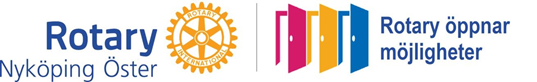 NYKÖPING ÖSTER ROTARYKLUBBVeckobrev 	2021-01-11Fungerande president:	Jan-Eric Larsson	Närvarande medlemmar:	21 enligt Zoom	Gästande Rotary: 	Erik Berg 	Nyköping Gripen	Nils Åkerlund	TrosaInbjudna gäster:	Kristian Bartos	Bartos MediaKlubbärendenPresidenten meddelade följande:Vaccinationssituationen får avgöra när vi kan återgå till vanliga möten.Programkommittén har tagit fram intressanta föredrag för vårens möten.Distriktet lägger ut en del föredrag på hemsidan, som man kan ansluta till.Två av höstens projekt är avslutade, Bloom och Rotary doctors, som bägge har fått pengar.Ny medlemsavgift att betala kommer inom kort.Bo Söderling meddelade att det sker guvernörsskifte den 14/6 i regi av vår klubb under ordinarie lunch, då Bo Söderling tar över.P-O Asplund meddelade att distriktets medlemsutvecklingskommitté har Zoommöte 19/1.Dagens föredrag stod Kristian Bartos för på temat ”Hur man lyckas med digitala möten”.Han inledde med att redovisa fördelarna med ett digitalt möte i form av bättre miljö, tidsbesparing samt att man kan läsa av deltagarnas sinnesstämning på ett bättre sätt än vid telemöte eller mail.Några saker att tänka på:Var förberedd på dagens ämneKom i tidVar anständigt kläddVad är syftet med mötet?Var förberedd med de digitala verktygenStäng av kamera och mikrofon, när någon håller ett anförandeTa bort olämpliga utensilier, såsom vinflaskor, från blickfältetHåll inte på med andra störande göromål under mötetVar observanta på att ett digitalt möte kan utgöra en integritetsrisk.Vid pennanPer Olov Pettersson